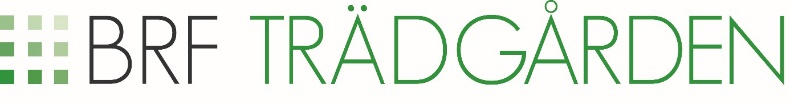 Bilaga 1 Kallelse till extra föreningsstämma den 22 april, 2017Förslag till stadgeändringBakgrundEn bostadsrättsförening måste enligt lag ha en styrelse med en ordförande. Till styrelseledamöter och suppleanter kan, enligt nuvarande stadgar, förutom medlem väljas även make eller sambo till medlem samt närstående som varaktigt sammanbor med medlemmen. Valbar är endast den som är bosatt i föreningens fastighet. Om följande skulle inträffa:1. För få medlemmar är intresserade för att kunna bilda en styrelse.2. Ingen i styrelsen vill bli ordförande3. Styrelsen behöver ta in extern kompetensOm någon eller flera av ovanstående exempel skulle inträffa så kan föreningen hamna i en mycket besvärlig situation. Stadgarna, enligt nedan, tillåter ju inte att föreningen tar in utomstående personer i styrelsen.Nuvarande stadgar16 § StyrelseStyrelsen består av minst tre och högst sju ledamöter med minst en och högst tre suppleanter.Styrelseledamöter och suppleanter väljs av föreningsstämman för högst två år. Till styrelseledamot och suppleant kan förutom medlem väljas även make eller sambo till medlem samt närstående som varaktigt sammanbor med medlemmen.Valbar är endast den som är bosatt i föreningens fastighet.Styrelsen utser inom sig ordförande och andra funktionärer. Föreningens firma tecknas, förutom av styrelsen, av två styrelseledamöter i förening.Ändringsförslag1. TilläggOm synnerliga behov föreligger kan utomstående person väljas som styrelseledamot om personens kompetens och erfarenhet anses vara till gagn för föreningen.2. Ta bortValbar är endast den som är bosatt i föreningens fastighet.  Denna mening utgår!Med dessa två ändringar har valberedningen, om så krävs, möjlighet att till föreningsstämman föreslå att utomstående personer väljs in i styrelsen.Styrelsen i Brf Trädgården i Hässelby